TRIBUNALE DI SONDRIO                                                                 UDIENZE GUP    Ud. 27.10.22            DOTT.  GIORGIN.RG. GIP    ORARIOSi comunichi.                                                                         IL GIUDICE                                                              F.to (Dr. Fabio Giorgi)1127/2111.15ART 609 BIS EX G.I. ABBR rinvio dal 28.4.22731/2111.10ART 595 CP rinvio dal 26.5.22413/2009.30ART 73 DPR 309/901022/2111.00ART 527 CP rinvio dal 1.6.22277/2009.45ART 73 DPR 309/901882/1910.00ART 73 DPR 309/90rinvio dal 9.622216/2210.15ART 75 DLG 159/11 rinvio dal 9.6.221073/2110.20ART.612 BIC-RINVIO DA 23/06/22967/2010.30ART 583-585 CP rinvio dal 23.6.22125/2210.45ART 572 CP + A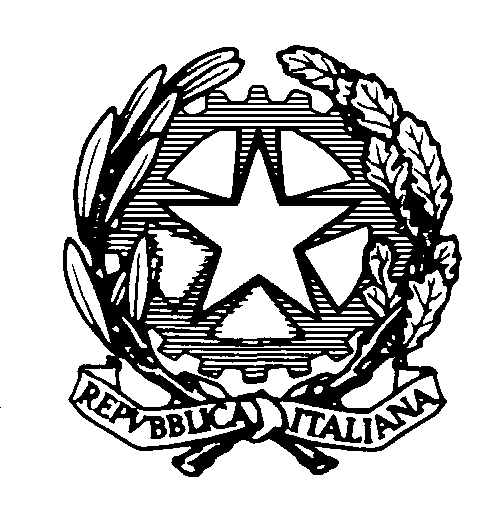 